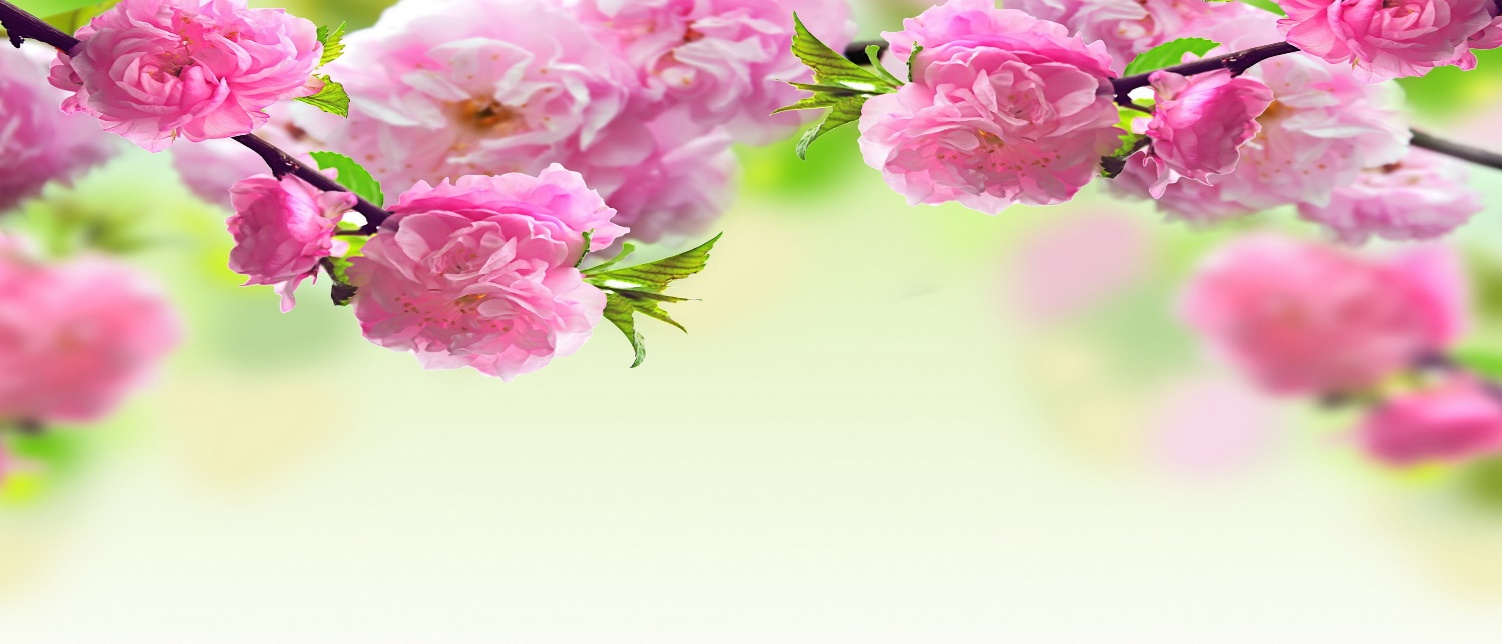 *ACRA 2016-2017 Officers and Committee Chairs*
Charter Members:   Lelia Edwards
 		           Barbara Yarber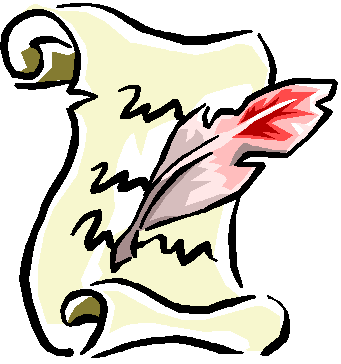 We are busy preparing for the Annual Meeting.  Our focus is to keep our association well-informed of all updates and changes that are forthcoming.  We are working hard to provide you with education information that will help enhance your daily work performance.  The Annual meeting will be held in Montgomery, Alabama October 5-6, 2017.  Stay tune for further detail. I attended the NCRA meeting in Washington, DC in April, and it was a great one!  I got a chance to walk on Capitol Hill.  I spoke with our senator and House of Representative staff concerning healthcare funding and how it affects cancer research.  I also got to explain what CTRs do and how important our job responsibilities are to cancer care and research.  There were a wide range of education sessions dealing with everything from coding guidelines, data quality, to the impact of professional development.Thanks to all ACRA members for your continued support to our association.  * Shantel Dailey, ACRA PresidentACRA’s 38th ANNUAL EDUCATIONAL CONFERENCEWhere: Alabama Public Library ServiceMontgomery, AlabamaWhen: Thursday, October 5, 2017 - Friday, October 6, 2017 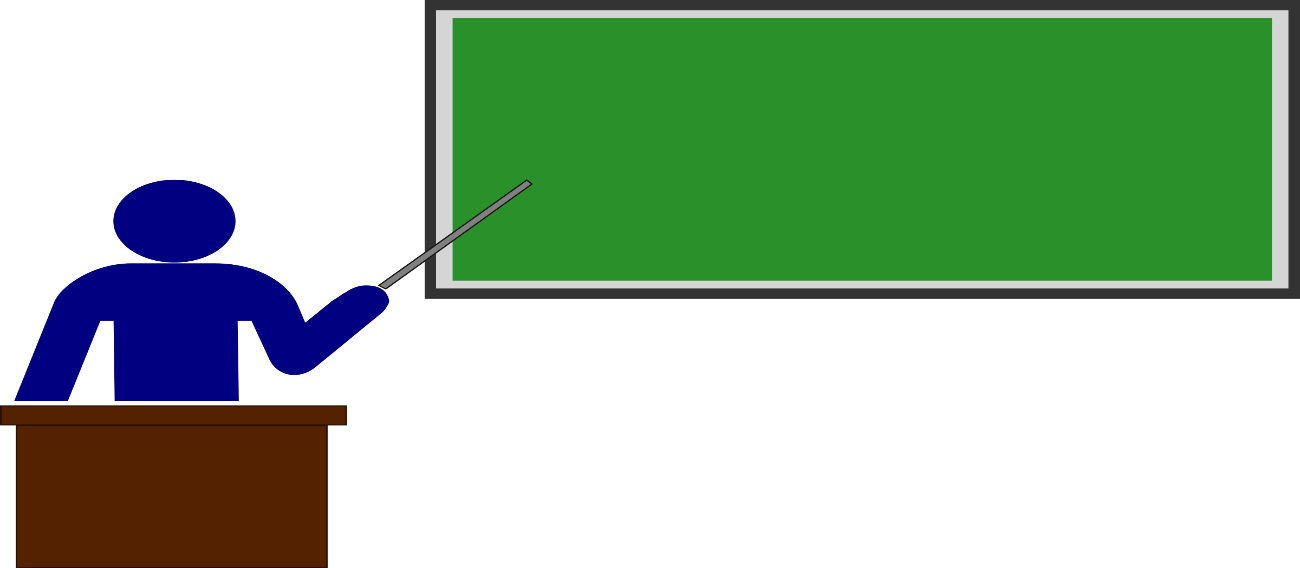 Thyroid Review histology Papillary Carcinoma (8050/3) should be coded to Papillary Thyroid Adenocarcinoma (8260/3) per MPH rule H14 (Other sites). If receives radioisotopes (I-31) make sure volume is coded to whole body (33) not to thyroid (50).
 Review cases with total thyroidectomy for hormone treatment, typically Synthroid  (use SEER Rx to determine alternative.The histology code for micropapillary carcinoma or papillary microcarcinoma of the thyroid is 8260/3; not 8341/3. It means that the papillary portion of the tumor is minimal or occult and was found incidentally. It does not refer to a specific histologic type.  See SINQ 20150023.Noninvasive follicular thyroid neoplasm with papillary-like nuclear features (NIFTP) is a synonym for encapsulated follicular variant of papillary thyroid carcinoma (EFVPTC). Code as 8343/2.  If invasive code as 8343/3. Reportability of NIFTP as a new term for EFVPTC will be effective January 1, 2017.Coding Hints/Reminders **Coding 998 test not done vs 999 unknown You will only code a lab test 998 if stated in the record that the specific test was not and will not be performed for this patient. If not mentioned in records, you should code 999. 998 = indicates that you KNOW that the test was not performed anywhere. Coding Tips Hematopoietic Coding AAmbiguous Terminology: *Do not report ambiguous cytology *Use to screen all report except cytology and tumor markers *Applies for case finding and reportability but do not use for histologyCode 3 dx Confirmation Code:*Positive histology Plus positive immunophenotyping AND/OR positive genetic studies *No priority hierarchyTransformation:*A chronic neoplasm is a neoplasm that can transform TO an acute/more severe neoplasm*An acute neoplasm is a neoplasm that may have transformed FROM a chronic neoplasmCommon Extralymphatic Sites:*Stomach, small intestine, large intestine*Bone, brain, breast, uterusThese sites are designated by an “E” in the stage group. Radiation* If radiation treatment is palliative, code as BOTH radiation treatment and palliative treatment modalities. ** If radiation EMBOLIZATION, code as brachytherapy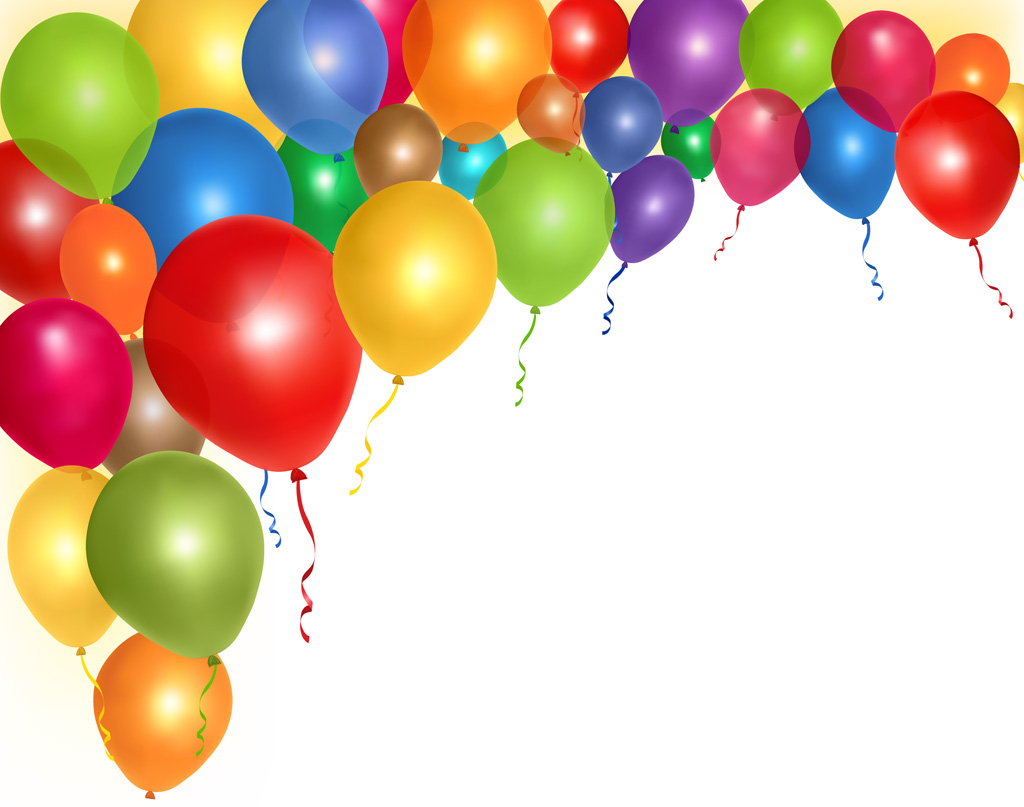 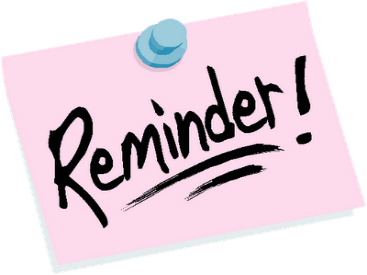 If you have not paid your ACRA membership dues, please do so as soon as possible. Make your check out to ACRA and mailed toTreasurer-Lelia Edwards1925 Winewood RdBirmingham AL 35215-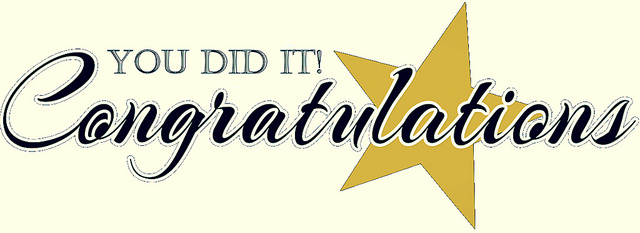 NEW CTR’S Officers OfficersCommittee ChairsCommittee ChairsPresidentShantel DaileyEducationTara Freeman
&
Crystal JonesPresident ElectWendy RichardsonBylawsChad BrownImmediate Past PresidentYolanda Gatson-GrahamMembershipPriscilla FosterVice PresidentCarol KennemurWays and MeansKelly EversSecretaryCynthia DixonDonationsPam TillmanTreasurerLelia EdwardsNominatingLou Ellen MarchmanTreasurer-ElectKelly EversBallotsJoanne PowersHistorian/ParliamentarianJudy SmithWebsiteShantel DaileyMarketingYolanda Graham GaatsonAprilDebbie Gray—3Karissa Grigsby_26MaySusan Elam—8Diane Lolley--12Glenda Wilson-15Susan Mcmillan—17Ruth Monella—30 JuneJudy Smith—8   Belinda Limbaugh—12Crystal Jones—18Karen Moulds—25Shantel Dailey—27Caress Alexander -USA Medical CenterJarrell Jones- UAB Colton Brown- Northeast Regional Medical CenterJolie Smith- UABCurry Chapman- Providence  Annetta Kirkman- Himagine & Registry PartnersSusan McMillan- Providence